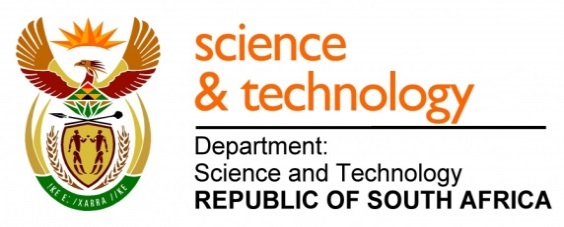 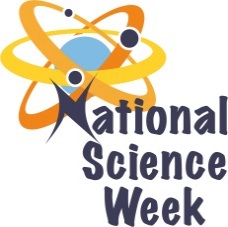 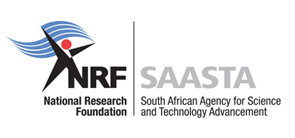 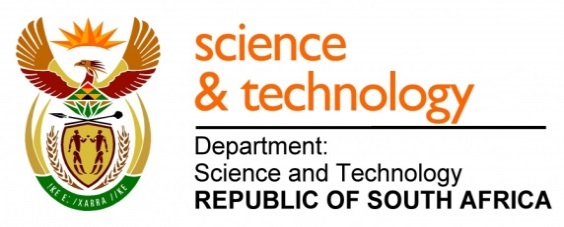 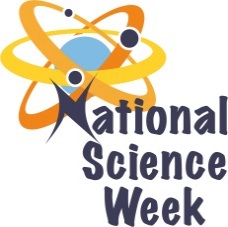 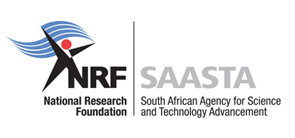 ORGANISATION NAME: 	ORGANISATION NAME: 	ORGANISATION NAME: 	ORGANISATION NAME: 	ORANGE GALAXYORANGE GALAXYORANGE GALAXYORANGE GALAXYORANGE GALAXYORANGE GALAXYCONNECT WITH US ONLINECONNECT WITH US ONLINECONNECT WITH US ONLINETwitter: Twitter: ORG_alaxyORG_alaxyORG_alaxyORG_alaxyORG_alaxyCONNECT WITH US ONLINECONNECT WITH US ONLINECONNECT WITH US ONLINEFacebook:Facebook:ORANGE GALAXYORANGE GALAXYORANGE GALAXYORANGE GALAXYORANGE GALAXYCONNECT WITH US ONLINECONNECT WITH US ONLINECONNECT WITH US ONLINEWebsite: Website: TBA TBA TBA TBA TBA DATE OF ACTIVITYDISTRICT WHERE ACTIVITY BEING HELDVENUE WHERE ACTIVITY IS TAKING PLACEACTIVITIES (Provide a short description of the activity)ACTIVITIES (Provide a short description of the activity)ACTIVITIES (Provide a short description of the activity)TARGET AUDIENCETIMESLOTCONTACT PERSONEMAIL ADDRESSPHONE NUMBERBOOKING REQUIRED(YES OR NO)07-11 August 2017Moses KotaneMogwaseKwena Tlase HighExhibition: showcasing innovations in and around the district, Career guidance by various institutions and student projects showcased. Exhibition: showcasing innovations in and around the district, Career guidance by various institutions and student projects showcased. Exhibition: showcasing innovations in and around the district, Career guidance by various institutions and student projects showcased. Learners, General Public, Journalists, Educators, Decision Makers, etc09h00 to 16h00Kgomotso Mooko0728351369No07 August 2017Moses KotaneMogwaseKwena Tlase HighOfficial Opening Official Opening Official Opening ALL09h00-10h00Kgomotso Mooko0728351369No08-11 August 2017Moses KotaneMogwaseKwena Tlase HighDemonstrations by various Institutions and Innovators , workshops, maths activities, quizzes, debates ,presentations by different science experts.Demonstrations by various Institutions and Innovators , workshops, maths activities, quizzes, debates ,presentations by different science experts.Demonstrations by various Institutions and Innovators , workshops, maths activities, quizzes, debates ,presentations by different science experts.Learners ,Jouranalist, Educators and Decision Makers09h00-16h00Kgomotso Mooko0728351369No10 August 2017Moses KotaneKwena Tlase HighAgro Processing WorkshopAgro Processing WorkshopAgro Processing WorkshopFarmers10h00-12h00Kgomotso Mooko0728351369No10 August 2017Moes KotaneKwena TlaseHighCareer Guidance Workshop and PresentationsCareer Guidance Workshop and PresentationsCareer Guidance Workshop and PresentationsLearners09h00-12h00Kgomotso Mooko0728351369No